Лицензия № 9662 от 13.04.2016                    Для архивистов, секретарей, делопроизводителей, работников канцелярии, специалистов кадровой службы и пр.АНО ДПО «Сибирский Центр образования и повышения квалификации «ПРОСВЕЩЕНИЕ»   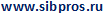 ВЕБИНАРЫ (ОНЛАЙН - ТРАНСЛЯЦИЯ)   семинары с сертификатом(1 день)КУРС ПОВЫШЕНИЯ КВАЛИФИКАЦИИ с удостоверением для профстандартов (2 дня) 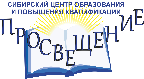 2-3 Июня  2022гс 6-00 до 12-00 (время Москвы) = с 10-00 – 16-00 (время Нск)в программе:______________________________________________________________________________________________________________________  Программа повышения квалификации – 2 дня: «ДЕЛОПРОИЗВОДСТВО И АРХИВ 2022: организация делопроизводства                         и работы архива в организации, формирование дел, архивное хранение и уничтожение документов, номенклатура дел, подготовка архива к проверке» с выдачей УДОСТОВЕРЕНИЯ о повышении квалификацииВ соответствии с законом об Образовании в РФ о повышении квалификации в соответствии                  с требованиями профстандартов._______________________________________________________________________________________________________________________________________________________Практические рекомендации от специалиста госархива с учетом новаций на момент проведения1 день2 Июня 2022г«ОРГАНИЗАЦИЯ ДЕЛОПРОИЗВОДСТВА  В ОРГАНИЗАЦИИ – 2022»ОРГАНИЗАЦИЯ ВЕДЕНИЯ ДЕЛОПРОИЗВОДСТВА, требования к ОФОРМЛЕНИЮ ДОКУМЕНТОВ. СОСТАВЛЕНИЕ НОМЕНКЛАТУРЫ. ПОРЯДОК формирования дел в делопроизводстве.Нормативно-правовые основы документационного обеспечения управления:- Нормативно-правовые акты и методические документы, определяющие порядок работы с документами и организацию работы архива. Перспективы.- Локальные акты организации в сфере делопроизводства и архивного дела.- Организация работы по ведению, учету, хранению документов в структурных подразделениях организации.Основные требования к оформлению документов в делопроизводстве:- Общие положения.- Требования к бланкам документов.- Состав и правила оформления реквизитов документов.- Состав документов организации и порядок оформления документов.- Анализ ошибок в оформлении документов. Грамотное делопроизводство – грамотный архив.Организация документооборота: - Организация работы с поступающими (входящими) документами.- Порядок рассмотрения зарегистрированных в СЭДД документов и организация работы с отправляемыми (исходящими) документами.- Документальный фонд организации. Составление сводной номенклатуры дел организации:- Понятие номенклатуры дел и ее значение.- Состав сводной номенклатуры дел организации, методика составления и оформления. - Структура организации и закрепление индексации подразделений (отделов).  - Порядок разработки номенклатуры дел структурных подразделений и сводной номенклатуры дел организации.- Правила оформления номенклатуры дел.- Заполнение граф номенклатуры дел. - Правила согласования, подписания, утверждения номенклатуры дел.- Порядок внесения изменений в номенклатуру дел.- Правила применения Перечней со сроками хранения при составлении номенклатуры дел (практическая работа).- Итоговая запись номенклатуры дел. Учет документов. - Номенклатура дел электронных документов.Формирование дел в делопроизводстве организации:- Порядок формирования дел в делопроизводстве.- Организация оперативного хранения документов.- Контроль за правильным формированием документов в делопроизводстве.Ответы на вопросы слушателей, анализ и разбор ошибок, трудных ситуаций, возникших в практической работе. Рекомендации. 2 день3 Июня 2022г«организация работы архива – 2022»                                         архивное хранение документов, требования к формированию ДЕЛ. Подготовка архива к проверке.профессиональная организация работы архива с учетом новаций 2022 г для успешного прохождения проверкиНормативно-правовые основы ведения архива организации:- Нормативно-правовые акты в сфере архивного дела;- Локальные акты организации в сфере архивного дела.Организация работы архива организации: - Положение об архиве.Требования к помещению архива. Хранение архивных документов в отсутствии хранилища.Экспертиза ценности документов на этапе их подготовки к архивному хранению:- Критерии экспертизы ценности документов.- Порядок проведения экспертизы ценности документов.- Порядок использования типовых или ведомственных перечней документов с указанием сроков хранения в процессе экспертизы ценности документов.- Проверка сроков хранения документов.- Заголовки дел. - Требования к формированию архивных дел- Экспертиза ценности документов по личному составу- Состав видов документов по личному составу и сроки их хранения. - Особенности формирования документов по личному составу. Формирование личных дел. Внутренняя опись.- Оформление результатов экспертизы ценности документов. Составление описей дел:- Понятие описи дел, виды описей.- Порядок составления описей для различных категорий дел.- Составление описи дел постоянного, долговременного сроков хранения.Правила уничтожения документов с истекшими сроками хранения:- Порядок отбора документов временного хранения к уничтожению. - Составление акта о выделении к уничтожению документов, не подлежащих хранению. Порядок создания, организации и документирования работы экспертной комиссии:- Создание экспертной комиссии организации- Положение об экспертной комиссии - Документирование работы экспертной комиссии- Составление протокола экспертной комиссии.Формирование архивных документов для долговременного хранения:- Правила формирования дел.- Формирование отдельных категорий дел по личному составу.- Особенности формирования приказов по личному составу.- Особенности формирования трудовых договоров, не включенных в состав личных дел.- Особенности формирования и описания документов по заработной плате.- Особенности формирования и систематизации личных дел.- Особенности формирования документов о несчастных случаях.- Формирование невостребованных личных документов.Этапы оформления дел постоянного, временных (свыше 10 лет) сроков хранения:- Техническая обработка и полное оформление дел постоянного и длительного сроков хранения.- Систематизация документов внутри дела.- Подготовка дел к подшивке.- Нумерация листов.- Составление листа-заверителя дела.- Составление внутренней описи документов дела.- Порядок подшивки дела.- Оформление обложки дела.Порядок взаимодействия структурных подразделений с архивом организации. Передача дел в архив.Порядок взаимодействия организаций с госархивом. Проверки контролирующих органов:- Основания для проверки. - Требования проверяющих. - Виды нарушений. Типичные ошибки.Практические рекомендации от специалиста госархива.  Ответы на вопросы слушателей, анализ и разбор ошибок, трудных ситуаций, возникших в практической работе. ЧИТАЕТ: Демина Тамара Викторовна – ведущий эксперт-практик, консультант в области архивного дела, общего делопроизводства, с многолетним стажем работы в должности  начальника отдела по работе с гос. и мун. архивами Управления государственной архивной службы НСО, должности директора Госархива НСО, преподаватель высшей квалификационной категории, лауреат конкурса в области архивоведения, документоведения и археографии (диплом 2 степени Федерального архивного агентства),,,,,,,,,,,,,,,,,,,,,,,,,,,,,,,,,,,,,,,,,,,,,,,,,,,,,,,,,,,,,,,,,,,,,,,,,,,,,,,,,,,,,,,,,,,,,,,,,,,,,,,,,,,,,,,,,,,,,,,,,Все вопросы семинара рассматриваются на конкретных примерах, с демонстрацией визуальных материалов на экране.Стоимость участия за одного слушателя: 2500 руб – 1 день (семинар) с сертификатом с последующей выдачей удостоверения о повышении квалификации от 16 ак. часов.   5500 руб – 2 дня  (курс) с удостоверением о  повышении квалификации, (нал и б\нал (гарант. письма))РАБОТАЕМ С ЭЛЕКТРОННЫМИ МАГАЗИНАМИВ стоимость входят: эксклюзивный, авторский, информационный материал в электронном виде,  Сертификат – за 1день, удостоверение о повышении квалификации –  за 2 дня.Доступ к просмотру, после проведенияПо окончании курса - 2 дня , выдается удостоверение о повышении квалификации,  соответствующее требованиям профстандартов о повышении квалификации.По окончании семинара – 1 день, выдается именной сертификат, с последующей выдачей удостоверения о повышении квалификации, соответствующего требованиям профстандартов о повышении квалификации от 16 ак. часов.  Реквизиты для оплаты: АНО ДПО «СЦОиПК «Просвещение», г. Новосибирск, Кирова, 113, ДЦ «Северянка», оф. 340, ИНН  5405479510,  КПП 540501001, р/с 40703810527000000011 БИК 045004867   К\С 30101810250040000867   Ф-л Сибирский ПАО Банк "ФК Открытие"Назначение платежа: Консультац. услуги / повышение квалификации, без НДС.предварительная регистрация:  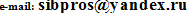 8(383)–209-26-61,  89139364490, 89139442664  или  на сайте (указать ФИО, дата обучения, наименование организации, реквизиты, город, контактный телефон, обязательно эл. адрес и почтовый адрес для отправки документов!!!!) 